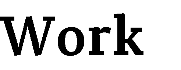 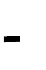 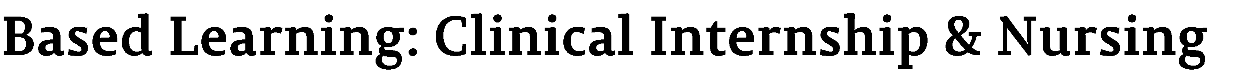 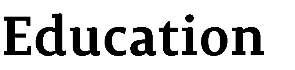 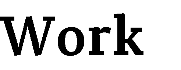 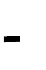 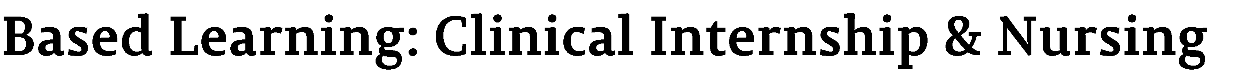 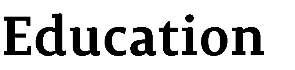 Health Science PlacementsDistricts that are interested in operating a health science work-based learning (WBL) program through either the  Clinical Internship or Nursing Education courses must comply with the WBL Framework guidelines established in the state board’s High School Policy 2.103. The standards for both courses are designed to be more specific to healthcare than the overall standards for the WBL: Career Practicum course. However, educators teaching both  Clinical Internship and Nursing Education must have a current WBL certificate issued by the Tennessee Department of Education (the “department”) and are responsible for following the rules and regulations governing WBL experiences.The department provides a Personalized Learning Plan template to ensure compliance with the WBL Framework, state and federal Child Labor Law, and department policies, which must be used for students participating in both Clinical Internship and Nursing Education. Teachers of these courses are responsible for following policies outlined in the WBL Policy Guide and staying up-to-date with annual changes to these policies, which will continue to be posted to the department’s website: https://www.tn.gov/education/career-and-technical-education/work-based-learning.htmlRequired DocumentationIn addition to the required WBL documentation outlined in the WBL Policy Guide, the following documentation must also accompany any clinical internship student’s paperwork. There may be additional requirements from a given clinical site (such as orientation documentation), which would be in addition to the requirements below, if deemed necessary for a given placement.Exposure Control PlanThere is not an official form for exposure control plans; however, a tool for covering exposures students may encounter can be found online at www.osha.gov.OSHA Sample Exposure Control PlanCurrent Student Immunization RecordUp-to-date record of all immunizationsHepatitis B (HBV) is required prior for placement for students expected to have patient contact.Current Tuberculosis (TB) skin test resultsDocumentation of Current Student Physical (conducted within the past year)Documentation of Student InsuranceHealth insuranceMalpractice insurance: Students may be given an opportunity for individual or blanket malpractice insurance through the school district.If they drive a car, they must have car insurance.NOTE: WBL students are not eligible for unemployment insurance.All required documentation must be kept on record, secured for confidentiality, either in physical form or digitally for seven (7) years.Required Student TrainingSafety trainings provided in the classroom, as well as any provided onsite, must be documented in the student’s required Safety Training Log, which is included in the Personalized Learning Plan, per WBL policies. The below trainings must be completed, and documented, before entering a healthcare facility for placement.Universal Precautions and OSHA standards (at 100 percent accuracy)Basic Life Support (BLS) Cardiopulmonary Resuscitation (CPR) CertificationBasic competency in the following:Basic First AidBody MechanicsStandard Precaution GuidelinesConfidentialityGoverning RegulationsEducators with students in healthcare WBL placements through Clinical Internship and Nursing Education must be familiar with the following governing rules, regulations, laws, and policies: Te nne s s e e S tate Board of Educ atio n’s WBL Frame w o rk Tennessee Child Labor LawsTennessee Standards for HospitalsBureau of Health Licensure and Regulation Board for Licensing Health Care Facilities Division of Health Care FacilitiesAll State and Federal regulations for healthcare facilities and training programs including:Clinical Internship:Health Insurance Portability and Accountability Act (HIPAA) including:The Health Information Technology for Economic and Clinical Health Act (HITECH)The Genetic Information Nondiscrimination Act of 2008 (GINA)Patient Safety and Quality Improvement Act of 2005 (PSQIA)Elder Justice ActOccupational Safety and Health Administration (OSHA) regulations for healthcare 	  facilitiesNursing EducationOmnibus Budget Reconciliation Act (OBRA) of 1987Federal Nurse Aide Training and Competency RegulationsTN Department of Health Nurse Aide Training and Competency Evaluation StandardsHealth Insurance Portability and Accountability Act (HIPAA) including:The Health Information Technology for Economic and Clinical Health Act (HITECH)The Genetic Information Nondiscrimination Act of 2008 (GINA)Patient Safety and Quality Improvement Act of 2005 (PSQIA)Patient Protection and Affordable Care Act (PPACA) Subtitle H is titled Elder Justice Act, and the provisions found in U.S. Code § 6701-6703Elder Justice Act 	Reporting Reasonable Suspicion of A Crime in a LTC Facility: Section 1150B of the Social Security ActOccupational Safety and Health Administration (OSHA) regulations for Long Term Care	Course RequirementsClinical InternshipNursing EducationTeacher Licensure and Endorsement577, 720577Must be a Registered Nurse with a minimum of 2 years of nursing experiences, at least 1 year of which must be in a long term care (LTC) facility.*Required TrainingCurrent WBL CertificatePrior to teaching first time, must the virtual Clinical Internship training on the Health Science webpage. Current WBL CertificatePrior to teaching first time, must the virtual Nursing Education training on the Health Science webpage.Recommended Training & ResourcesN/ACertified Nursing Assistant (CNA) Instructor Workshop provided by D&S Diversified Technologies LLP CNA Handbook published by D&S Diversified Technologies LLP contains useful resources, equipment lists and skills listsStudent Teacher Ratio15 to 115 to 1Age RestrictionsStudents must be 16 years of ageStudents must be 16 years of agePlacementsRotation thru various departments at a hospital or standalone clinical site to observe employees providing direct patient careLong Term Care (LTC) clinical rotation at a Nursing Home or Hospital LTC unitCredits1 to 41Programmatic RequirementsSame as outlined in the WBL Policy 	 Guide.In order for students to qualify for the nursing assistant certification examination, the training program must be approved at least 30 days before the first day of class by the Tennessee Department of Health Nurse Aide Training program staff. For a full list of program requirements, see Federal Law §483.152 Requirements for approval of a nurse aide training and competency evaluation program  and State of Tennessee 1200-08-06.Nurse Aide Training and Competency Evaluation. To become a training site, you will also need to complete the Test Site Agreement on D&S Diversified Technologies LLP website.Required HoursSame as outlined in the WBL Policy 	 Guide.Federal classroom hour requirement prior to patient contact: 16Total Federal program hour requirement: 75TDOE Classroom hour requirement:40 clock hours of classroom instruction20 hours of classroom practical training in a laboratoryTDOE Clinical hour requirement:40 clinical hours, 24 of which must be in a long- term care facility